Engineering maths assignment 3 EJALONIBU OLUWADAMILOLA MARK 17/ENG03/019a)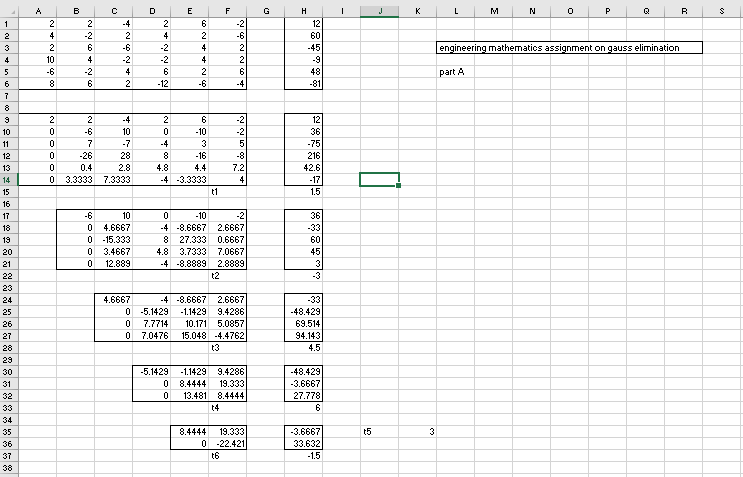 b) 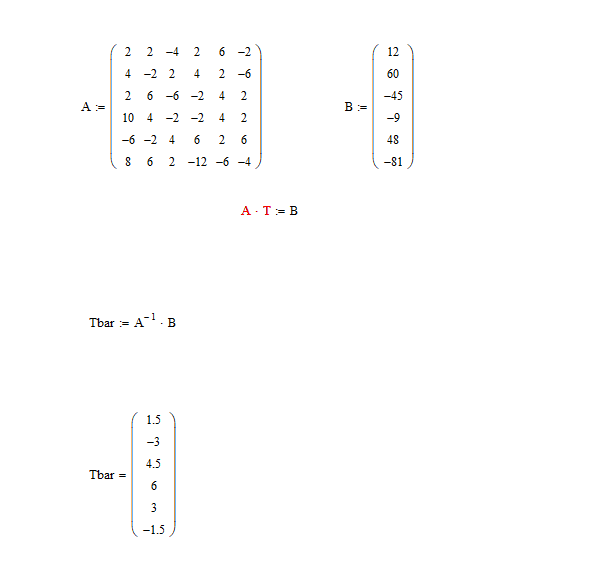 c) 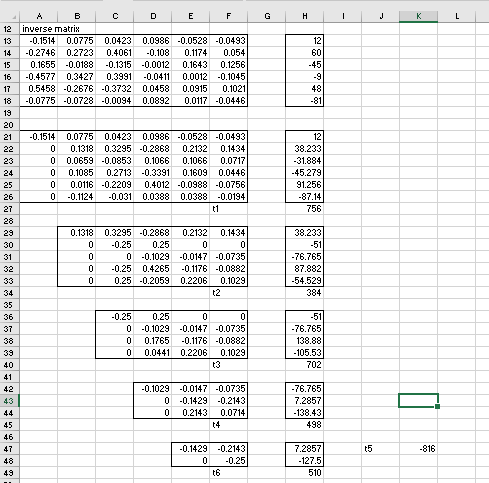 d) 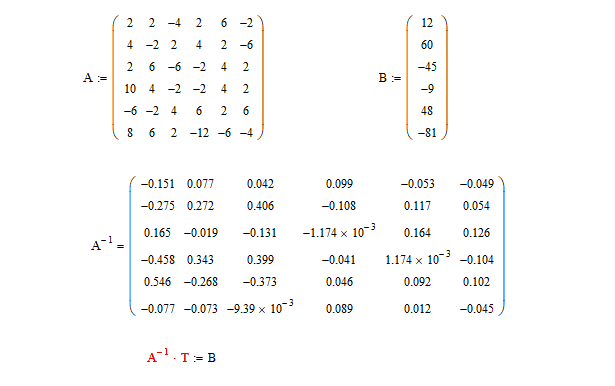 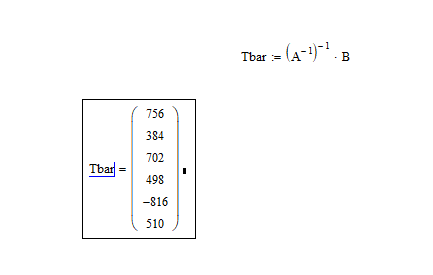 